J&K GRAMEEN BANK     Head Office		  E: personnel.hoj@jkgb.in			    Narwal, Jammu	 O: 80821-87899			W: www.jkgb.in			   180006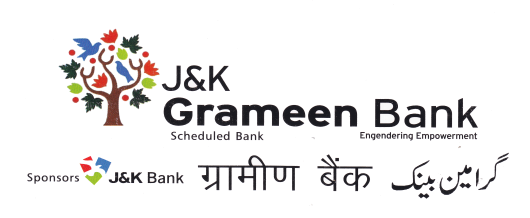 HUMAN RESOURCE DEVELOPMENT DEPARTMENTRef No : JKGB/HO/HRDD/2023-24/7949					February 29, 2024Appointment Letters for the posts of Officer Scale-III and Officer Scale-II under CRP RRB-XI (Reserve List) and CRP RRB–XII.Candidates who appeared in document verification at J&K Grameen Bank Head Office, Jammu after allotment to our Bank by IBPS for posts of Officer Scale-III and Officer Scale-II under CRP RRB-XI (Reserve List) and CRP RRB-XII are hereby informed that their Appointment Letters have been emailed on 28.02.2024. All the concerned are advised to check their registered email ids.The joining period in case of candidates selected under CRP RRB-XI (Reserve List) and CRP RRB-XII is upto 11:00 AM on 11.03.2024 and 15.03.2024 respectively. Please note that no extension in date of joining shall be allowed.By Order    Sd/-HOD, HRDD	